UAB ,,Kauno vandenys“ atliekami darbai:
Sausio 12 d. Informacija apie planinį vandens tiekimo nutraukimą:Dėl vandentiekio tinklų avarinių remonto darbų, nuo 9 iki 12 val. nebus tiekiamas vanduo Švenčionių g. 2 – 53.Dėl vandentiekio įvadinių vamzdynų atkarpų permontavimo darbų, nuo 9 iki 16 val. nebus tiekiamas vanduo S. Dariaus ir S. Girėno g. 31 – 82.Dėl vandens apskaitos mazgo permontavimo darbų, nuo 13:30 val. iki 17 val. nebus tiekiamas vanduo Užnerio g. 71, 73.Klientai informuoti el. priemonėmis. Atsiprašome dėl galimų nepatogumų ir dėkojame už supratingumą.Narsiečių g. 20H – atliekamas vandentiekio tinklų plovimas per priešgaisrinius hidrantus;Naujakurių g. – atliekama vandentiekio tinklų vamzdynų patikra, sklendžių profilaktika;Vaižganto g. 23, Kęstučio g. 55, 60 – atliekamas vandentiekio tinklų trasos žymėjimas;Pilviškių g., J. Bakanausko g. – atliekama vandentiekio tinklų išjungimo patikra, sklendžių profilaktika;Švenčionių g. 2 – 53, S. Dariaus ir S. Girėno g. 43 - 78 – atliekami vandentiekio tinklų išjungimo - pajungimo darbai;Prancūzų g. 72A – atliekama vandentiekio linijos šulinio paieška;Meškauogių tak. – atliekamas buitinių nuotekų siurblinės siurbimas, plovimas;Valakų g., Kazliškių g., Hagos g. - atliekama buitinių ir paviršinių nuotekų tinklų patikra sauso garo generatoriumi;Pryšmančių g. 7 - atliekamas paviršinių lietaus nuotekų tinklų šulinėlio ir išvado plovimas;Sodų g. 26 -  atliekamas įgriuvos tvarkymas;T. Masiulio g. 18K, Ramovės g. 2A - atliekamas buitinių nuotekų tinklų šulinių plovimas;K. Baršausko g. 67, Baltijos g. 54, A. Juozapavičiaus pr. – atliekama buitinių ir paviršinių lietaus nuotekų tinklų patikra, plovimas, šulinių valymas;Baltijos g. – atliekama tinklų televizinė diagnostika.Kilus klausimams skambinti: Klientų aptarnavimas/Avarinė tarnyba – 8 800 20 000.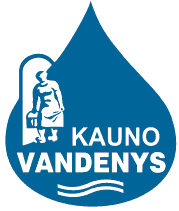 uždaroji akcinė bendrovė „Kauno vandenys“uždaroji akcinė bendrovė „Kauno vandenys“